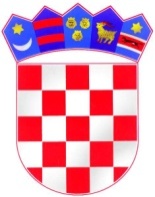 REPUBLIKA HRVATSKAZADARSKA ŽUPANIJAOPĆINA GRAČACOPĆINSKI NAČELNIKKLASA: 008-01/22-01/2URBROJ: 2198-31-01-23-2GRAČAC, 27. listopada 2023. g.	Temeljem članka 11. st. 5. Zakona o pravu na pristup informacijama („Narodne novine“ 25/1, 85/15, 69/22) te čl. 47. Statuta Općine Gračac («Službeni glasnik Zadarske županije» 11/13, „Službeni glasnik Općine Gračac“ 1/18, 1/20, 4/21) donosimIZMJENE I DOPUNE PLANA SAVJETOVANJA S JAVNOŠĆUZA 2023. GODINUČlanak 1.	Čl. 1. Plana savjetovanja s javnošću za 2023. godinu mijenja se i glasi:„Članak 1.Utvrđuje se Plan savjetovanja s javnošću za 2023. godinu, kao slijedi:„Članak 2.	Ova Izmjena i dopuna Plana objavit će se na internetskoj stranici Općine Gračac www.gracac.hr.OPĆINSKI NAČELNIK:    Robert Juko, ing.REDNI BROJNAZIV AKTAOKVIRNO VRIJEME PROVEDBE INTERNETSKOG SAVJETOVANJAOČEKIVANO VRIJEME USVAJANJA1.Odlukao sufinanciranju mikročipiranja i sterilizacije pasa u 2023. godiniI. tromjesečje 2023.II. tromjesečje 2023.2.Strategija upravljanja imovinom Općine Gračac od 2022. do 2027.III. tromjesečje 2023.IV. tromjesečje 2023.3.Odluka o komunalnom reduIV. tromjesečje 2023.IV. tromjesečje 2023.4.Odluka o lokalnim porezimaIV. tromjesečje 2023.Listopad- studeniIV. tromjesečje 2023.Prosinac5.Odlukao visini poreznih stopa godišnjeg poreza na dohodakna području Općine GračacIV. tromjesečje 2023.Studeni-prosinacIV. tromjesečje 2023.Prosinac